RetourformulierMet dit formulier kunt u één of meerdere artikelen van uw bestelling aan ons retourneren.Doe dit binnen 14 dagen na ontvangst, anders kunnen wij je retour niet accepteren.Op maat gemaakte producten kunnen niet geretourneerd worden.Indien de transparante verpakking van een bit geopend is, zijn wij helaas genoodzaakt €10 testkosten in rekening te brengen.Kijk voor meer informatie op de pagina's Bit uitproberen en Retourneren op onze website.Naam                         _________________________________________________Order nummer          _________________________________________________Factuurnummer        _________________________________________________Retour itemsOmruilen.  Mail naar info@robvanboxtel.com om het artikel voor je te reserveren.Handtekening:    _______________________________     Datum:____________________________Retourneer het artikel of de artikelen naar ons op onderstaand adres. Bewaar het verzendbewijs! De verzendkosten zijn voor uw rekening en u bent verantwoordelijk voor de aankomst van het pakket. Na ontvangst nemen wij uw retour in behandeling.Binnen enkele werkdagen wordt het aankoopbedrag zonder verzendkosten op uw rekening bijgeschreven of worden de ruilartikelen opgestuurd.Rob van Boxtel Equestrian / Handelsweg 8a, 5492 NL, Sint-Oedenrode, Nederland / +31 6 12401941                               E: info@robvanboxtel.com / BTW: NL859793369B01 /KVK:74160516www.horseonline.comArtikelnummerArtikelnaamOmruilen of retour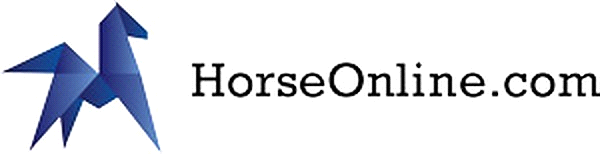 